ArticlePhenolic-enriched collagen fibrillar coatings on titanium alloy to promote osteogenic differentiation and reduce inflammationAnna Mieszkowska 1,2, Harrison Beaumont 3, Laurine Martocq 3,*, Andrey Koptyug 4, Maria A. Surmeneva 5, Roman A. Surmenev 5, Javad Naderi 6, Timothy E.L Douglas 3,7 and Katarzyna A. Gurzawska-Comis 21	Department of Microbiology, Faculty of Biochemistry, Biophysics and Biotechnology, Jagiellonian University, Krakow, Poland; mieszkowska.an@gmail.com2	Oral Surgery Department, University of Birmingham, Birmingham, United Kingdom; k.a.gurzawska@bham.ac.uk3	Engineering Department, Lancaster University, Lancaster, United Kingdom; h.beaumont2@lancaster.ac.uk; l.martocq@lancaster.ac.uk; t.douglas@lancaster.ac.uk4	Dept. of Quality Technology, Mechanical Engineering & Mathematics, Mid Sweden University, Östersund, Sweden; andrei.koptioug@miun.se5	Physical Materials Science and Composite Materials Centre, Research School of Chemistry & Applied Biomedical Sciences, National Research Tomsk Polytechnic University, Russia; surmenevamaria@mail.ru; rsurmenev@mail.ru6	Chemistry Department, Lancaster University, Lancaster, United Kingdom; j.naderi@lancaster.ac.uk7	Materials Science Institute (MSI), Lancaster University, Lancaster, United Kingdom *	Correspondence: l.martocq@lancaster.ac.uk;Received: date; Accepted: date; Published: dateAbstract: Adsorption of biomolecules on biomaterial surfaces can promote their integration with surrounding tissue without changing their bulk properties. For biomaterials in bone reconstruction, promotion of osteogenic differentiation and reduction of inflammation are desirable. Fibrillar coatings are interesting because of fibrils’ high surface area-volume ratio, aiding adsorption and adhesion. Fibrils also serve as a matrix for immobilization of biomolecules with biological activity, such as the phenolic compound phloroglucinol (PG), the subunit of marine polyphenols.The aim of this work was to investigate the influence of PG coatings on fibroblast- and osteoblast-like cells to increase the osseointegration of titanium implants. Collagen fibril coatings, containing PG at low and high concentrations, were produced on titanium alloy (Ti6Al4V) scaffolds generated by additive manufacturing (AM). These coatings, especially PG-enriched coatings, reduced hydrophobicity and modulated the behavior of human osteosarcoma SaOS-2 and mouse embryonic fibroblast 3T3 cell lines. Both osteoblastic and fibroblastic cells spread and adhered well on PG-enriched coatings. Coatings significantly reduced inflammatory response. Moreover, osteogenic differentiation was promoted by collagen coatings with high PG concentration. Thus, enrichment of collagen fibril coatings with PG is a promising strategy to improve Ti6Al4V implants for bone contact in orthopedics and dentistry and is worthy of further investigation.Keywords: collagen fibrils; coating; Ti6Al4V; phenolic; inflammation; osseointegration; osteoblast differentiation1. IntroductionTitanium alloy (Ti6Al4V) is a “gold standard” material for load-bearing in orthopaedics and dentistry due its ability to withstand mechanical loading and resistance to corrosion. The long-term success of a titanium alloy implant is dependent on its stable fixation to the surrounding bone, which is dependent on osseointegration, i.e. the formation of a direct interface between an implant and bone, without intervening soft tissue. To achieve osseointegration, the promotion of osteoblastic differentiation and mitigation of inflammatory cell responses is necessary. A way to improve this process is by modifying the surface of implants with a coating.Collagen fibril coatings can promote adhesion, proliferation and differentiation of rat calvarial osteoblasts [1,2] and osteoblast-like cells [3]. [4] Moreover, they have the advantage of a high surface/volume ratio that help fibrils to adhere to the surface[5][6,7] [8][9][10][11][12][12–14]Phloroglucinol (PG), the phenolic subunit of phlorotannins, is thought to have properties such as anti-inflammatory effects [15]. Moreover, it reduces oxidative stress which is advantageous for bone regeneration. In fact, it has been reported that oxidative stress may hinder osteogenic differentiation [16–19] and stimulate bone resorption [20]. [21]This study focused on the influence of collagen fibrillar coatings containing PG adsorbed on Ti6Al4V samples on the inflammatory and osteogenic response of fibroblast-like cells and osteoblast-like cells in vitro. [11]2. Results and discussion2.1. Characterization of collagen hydrogels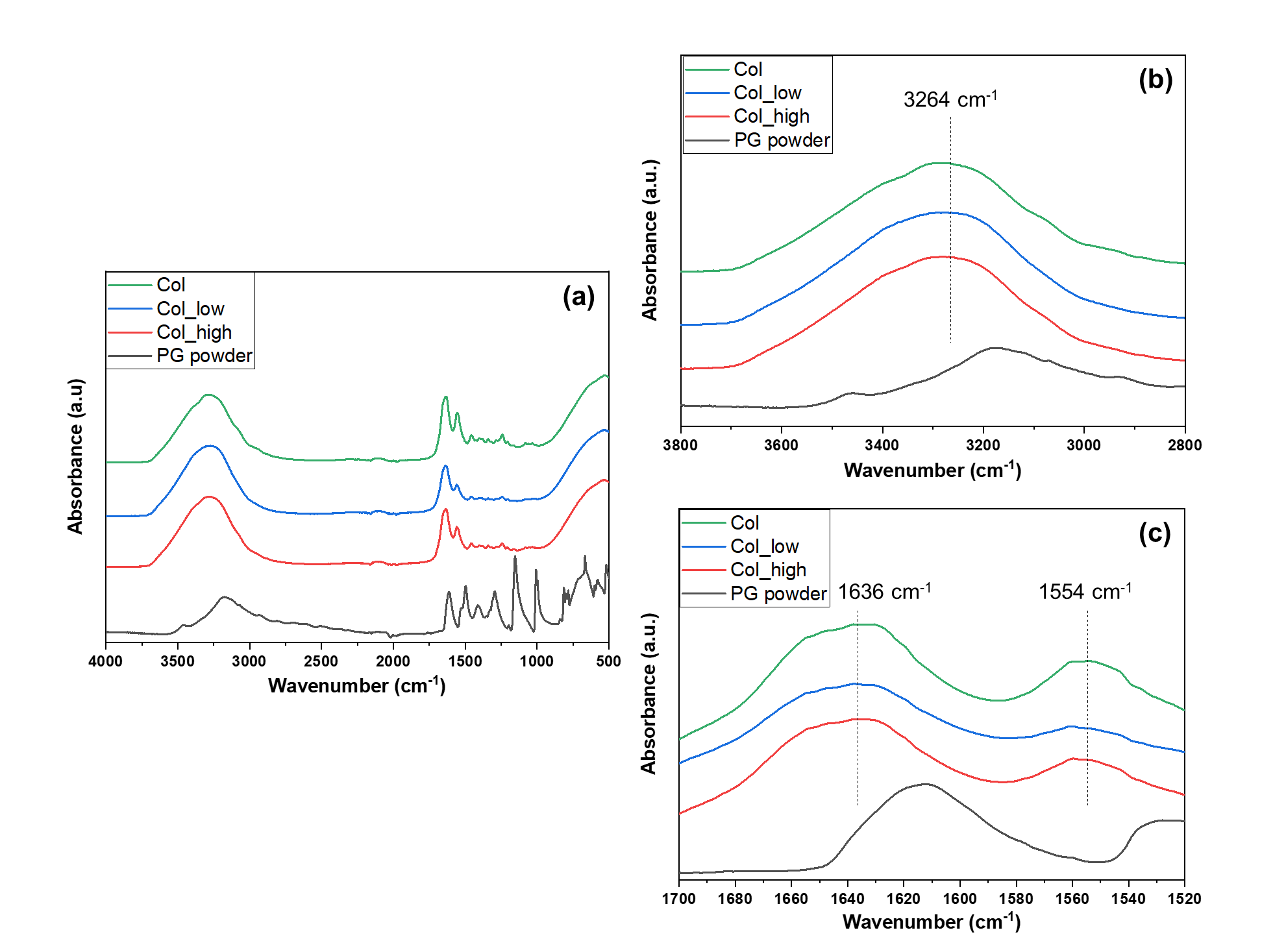 Figure 1. FTIR spectra of PG powder and collagen hydrogels containing no PG, 0.333 mg/mL and 1.0 mg/mL of PG solutions. Col: collagen hydrogel; Col_low: collagen hydrogel with a “low” PG concentration (0.333 mg/mL); Col_high: collagen hydrogel with a “high” PG concentration (1.0 mg/mL).Fourier Transform Infrared (FTIR) spectroscopy analyses were carried out on collagen hydrogels containing no PG (Col), 0.333 mg/mL PG (Col_low) and 1.0 mg/mL PG (Col_high) (Figure 1). First, when PG concentration increased, the absorbance band related to C-O stretch from PG (1240 cm-1) increased as well, which demonstrates that collagen hydrogels are well enriched with PG. However, the O-H stretch feature could not be detected due to an overlapping with the NH2 groups found in collagen. In fact, an absorbance region was detected around 3260-3280 cm-1 across all samples which correlates to the NH2 bridges present in the primary structure of the protein. Furthermore, the band at around 1626-1635 cm-1 suggested the presence of the C=O stretch in the primary, secondary and tertiary structure of collagen. The band in the region of 1550-1560 cm-1 indicated a N-H bend present in the secondary structure of a protein [22]. Furthermore, the addition of PG to the coating appeared to shift the position of the band wavelengths. Indeed, the band wavelengths of the N-H stretch increased slightly as the concentration on PG within the hydrogel also. Furthermore, the addition of PG to the hydrogels may have had an effect on C=O stretch (although this is not conclusive from the spectra) and also reduced the wavelengths for N-H in-plane bend (for the highest PG concentration). This suggests a non-covalent interaction between PG and collagen. PG is the fundamental building block of phlorotannins; it has been reported that phlorotannins precipitate some proteins by covalent and non-covalent interactions [23]. Non-covalent interactions, determined mainly by hydrophobic interactions of aromatic groups of polyphenols with hydrophobic groups of the proteins, have been already reported for milk-derived protein and polyphenol by fluorescence quenching in previous studies [24–26]. Moreover, several studies have been performed on the influence of milk protein on tea polyphenols, demonstrating various changes in the proteins’ structures [27]. In fact, these interactions may lead to aggregation of the proteins or conformational changes.2.2. Collagen fibrils coatings characterizationScanning Electron Microscopy (SEM) images of collagen coatings (Figure 2) confirmed the presence of collagen fibrils adsorbed on the surface of Ti6Al4V samples, showing that the fibrils were formed and remained onto the surface after washing. Collagen fibrils formed a homogeneous network on all the Ti surfaces with and without PG. 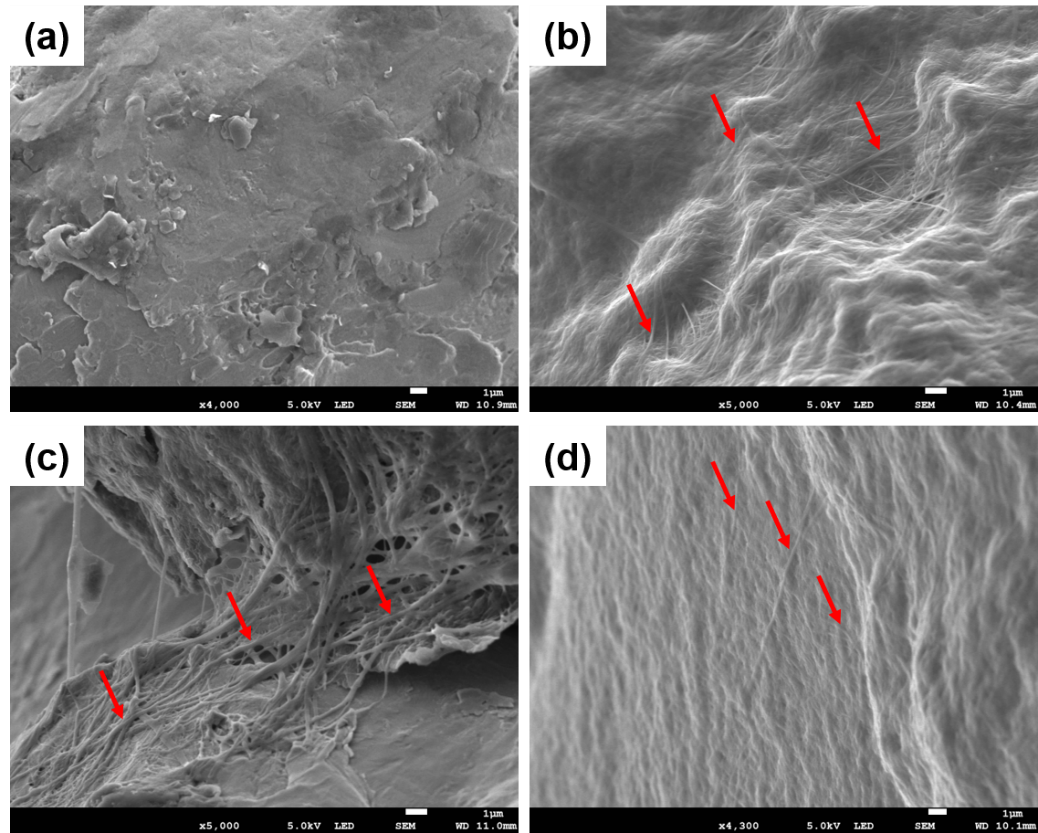 Figure 2. SEM images of (a) uncoated Ti, and (b) Ti_Col, (c) Ti_Col_low and (d) Ti_Col_high coatings. Ti: titanium alloy Ti6Al4V; Ti_Col: collagen-coated Ti; Ti_Col_low: collagen and low PG concentration-coated Ti; Ti_Col_high: collagen and high PG concentration-coated Ti. Contact angle (CA) measurements clearly demonstrated the presence of the coating by a decrease of the contact angle from about 115° (uncoated Ti6Al4V) to 95° (Ti_Col). Moreover, when PG was added to the coatings, the CA could not be measured, since the water droplet was directly absorbed into the samples, presumably due to the high roughness of the Ti6Al4V substrate. This suggests that the presence of PG in the coatings made the coatings markedly more hydrophilic.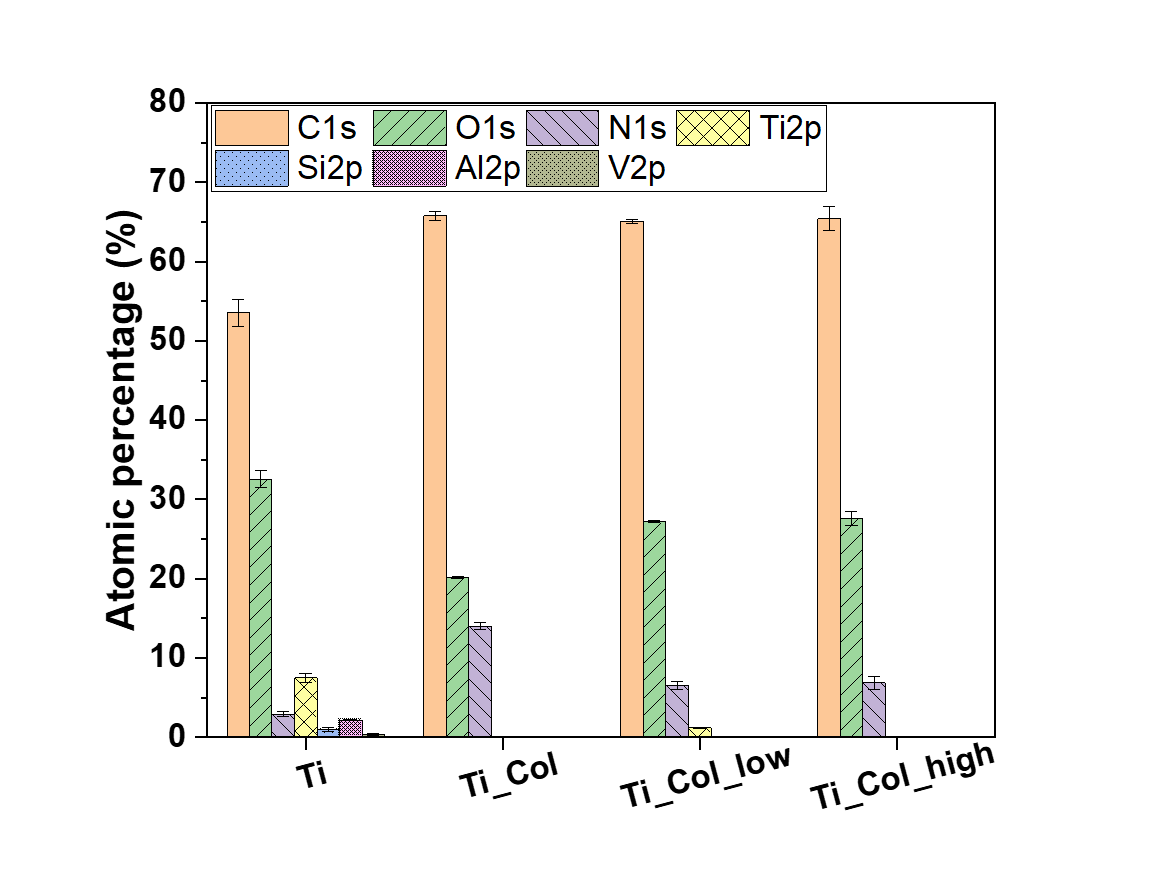 Figure 3. Atomic composition of uncoated and coated titanium samples. Error bars represent the standard error of the mean. Ti: titanium alloy Ti6Al4V; Ti_Col: collagen-coated Ti; Ti_Col_low: collagen and low PG concentration-coated Ti; Ti_Col_high: collagen and high PG concentration-coated Ti.X-ray Photoelectron Spectroscopy (XPS) analyses revealed that the surface of Ti6Al4V consisted of C (54%), O (33%) and Ti (7%), and a small amount of N (3%), Al (2%), Si (<1%) and V (<1%) (Figure 3). This composition is similar to previous studies of others on this type of Ti6Al4V obtained by AM [28]. By the addition of the collagen coating (Ti_Col), the N1s and C1s features increased up to 14% and 66%, respectively, due to the chemical composition of proteins, which contain N and C. With the addition of PG into the coatings (Ti_Col_low and Ti_Col_high), the percentage of O increased due to the presence of O in PG. Finally, the elements of the Ti6Al4V, such as Ti and Al, were not detectable when the fibrils were adsorbed, suggesting coverage of the surface by the coating. A small amount of Ti (<2%) was still present on Ti_Col_low samples. Alternatively, the randomly chosen analyzed spots may simply have been less well coated on the Ti_Col_low sample.2.3. In vitro studies2.3.1. Osteogenic differentiationExpression of genes for osteogenic differentiation were studied using the osteoblastic cell line SaOS-2. The collagen coating with the highest PG concentration (Ti_Col_high) clearly promoted the osteogenic differentiation by an increase of the relative expression of collagen type I alpha 1 chain (COL1A1) and bone gamma-carboxyglutamate protein (BGLAP) genes from 1.41 ± 0.12 (Ti) to 1.91 ± 0.10 (Ti_Col_high) and 1.30 ± 0.16 (Ti) to 1.73 ± 0.19 (Ti_Col_high), respectively (Figure 4a). However, these relative expressions slightly decreased when there was no PG (Ti_Col) or a low concentration (Ti_Col_low) compared to uncoated samples. COL1A1 is known as a key marker of bone matrix production, while BGLAP is involved in the regulation of mineralization process [29]. Thus, our results clearly demonstrated that the Ti coating with the high concentration of PG (Ti_Col_high) might stimulate both bone matrix formation and the mineralization process in early stages of osseointegration. Our findings are in line with other studies investigating the in vitro and in vivo effect of phenolic compounds extracted from marine green macroalgae on bone matrix mineralization process. Quantitative analysis of extracellular matrix mineralization of a fish bone-derived cell line and in zebrafish larvae stained with alizarin red S showed the osteogenic potential of phenolic compounds [30]. Our results confirmed the ability of PG to regulate bone matrix formation and the mineralization process on the gene expression levels of osteogenic markers.During osseointegration, mineralized bone is constantly renewed by means of the bone remodeling process. This process consists of bone resorption by osteoclasts, followed by bone formation by osteoblasts [31]. The ligand for receptor activator of nuclear factor-κB (RANKL) is a marker of osteoclast activation and bone resorption. In our study, the relative expression of RANKL decreased slightly in the presence of the “collagen only” coating (Ti_Col) and the coating with a low concentration of PG (Ti_Col_low) (Figure 4b). When the PG concentration was increased to the higher level (Ti_Col_high), the relative expression seemed to increase as well. The reduction of the relative expression of RANKL marker is important since it shows the activation of osteoclasts indicating the initiation of remodeling process. Up-regulation of RANKL in the presence of Ti coating with high concentration of PG (Ti_Col_high) might be a result of a strong up-regulation of COL1A1 and BGLAP genes, as shown in Figure 4a. 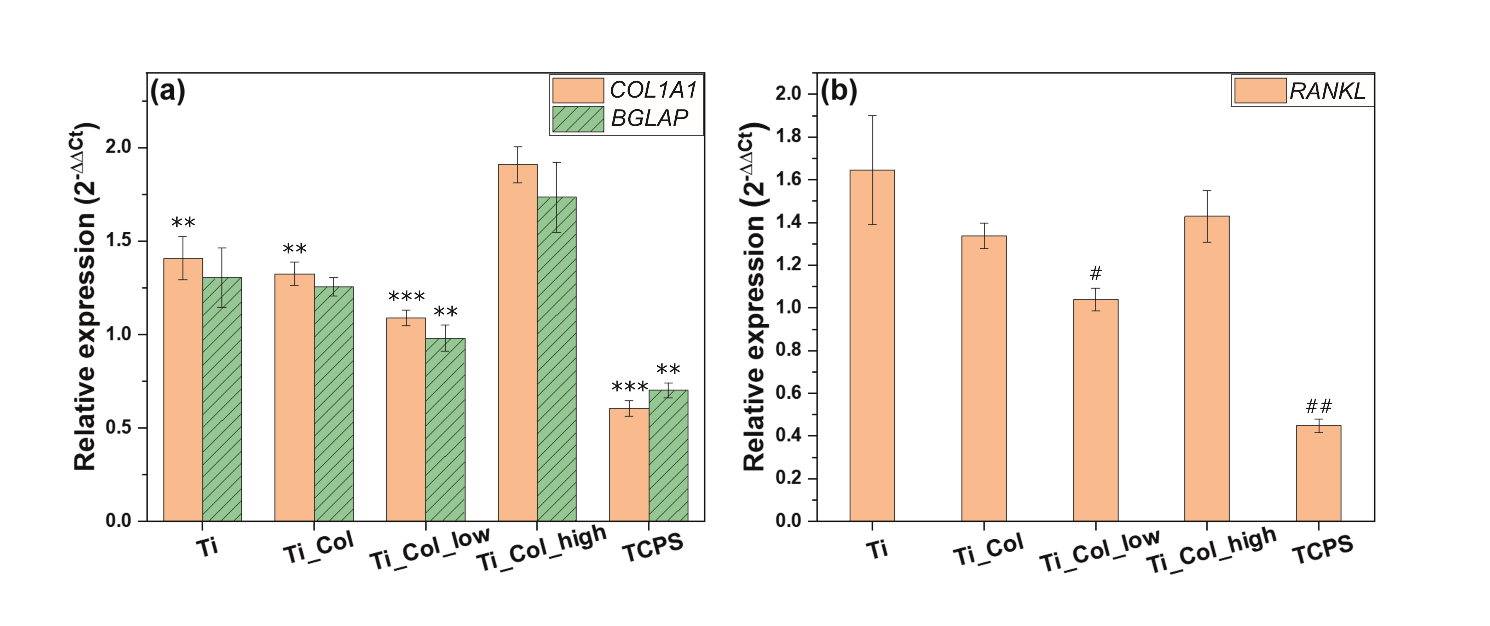 Figure 4. Relative expression of (a) COL1A1 and BGLAP genes and (b) RANKL gene in osteoblast-like cells. Ti: titanium alloy Ti6Al4V; Ti_Col: collagen-coated Ti; Ti_Col_low: collagen and low PG concentration-coated Ti; Ti_Col_high: collagen and high PG concentration-coated Ti. Error bars represent the standard error of the mean. One-way ANOVA and Bonferroni corrections for multiple comparisons. A significant level of 0.05 was used throughout the study. *Significant difference between Ti_Col_high and other tested samples/Ti and Tissue Culture Polystyrene (TCPS) controls. *p<0.05;  **p<0.01;  ***p<0.001. #Significant difference between Ti control and tested samples/TCPS control. #p<0.5.2.3.2. Inflammatory responseInsertion of titanium implants into the bone trigger an inflammatory response, which is important for the osseointegration process. Acute inflammation is initiated by the pro-inflammatory cytokines, including interleukin-6 and tumor necrosis factor-alpha, released by immune cells, as well as by osteoblasts and fibroblasts of surrounding tissues. However, excessive release of pro-inflammatory cytokines indicates activation of chronic inflammation, which leads to  failure of osseointegration [36]. Therefore, the gene expression of the following pro-inflammatory cytokines was examined: interleukin-6 (IL6) and tumor necrosis factor-alpha (TNFA) in osteoblast-like cells (SaOS-2) and fibroblast-like cells (3T3 cell line).The expression of IL6, an inflammatory marker, was significantly reduced by the presence of all coatings (Figure 5). The collagen was the main influence in reducing this expression by more than half for each cell type. In fact, for osteoblast-like cells, IL6 expression decreased from 3.36 ± 0.28 (Ti) to 1.55 ± 0.23 (Ti_Col) and TNFA from 2.59 ± 0.19 (Ti) to 1.11 ± 0.04 (Ti_Col) (Figure 5a). For fibroblast-like cells, IL6 was reduced even more from 3.04 ± 0.39 (Ti) to 1.11 ± 0.29 (Ti_Col), as well as TNFA from 2.52 ± 0.26 (Ti) to 0.46 ± 0.05 (Ti_Col). However, PG seemed to have an impact as well, by reducing the IL6 expression to less than 1. Our findings are in line with previous studies investigating the anti-inflammatory effect of PG on macrophage-like cells [15].Bone loss leading to implant failure is triggered not only by excessive cytokine secretion, but also by release of proteolytic enzymes, mainly represented by metalloproteinase (MMP) [38]. These degrading enzymes have a pivotal role in extracellular matrix remodeling. However, the overexpression of genes encoding MMP results in rapid bone degradation [39]. The expression of MMP2, the gene encoding metalloproteinase-2 protein, was significantly reduced by the presence of all coatings (Figure 5b). The lowest expression of MMP2 expression was observed on Ti coatings with high concentration of PG (Ti_Col_high). In summary, the results of gene expression indicate, that Ti coatings with PG, in particular containing PG in high concentration (Ti_Col_high) seem to promote osteogenic activities while reducing inflammation in vitro.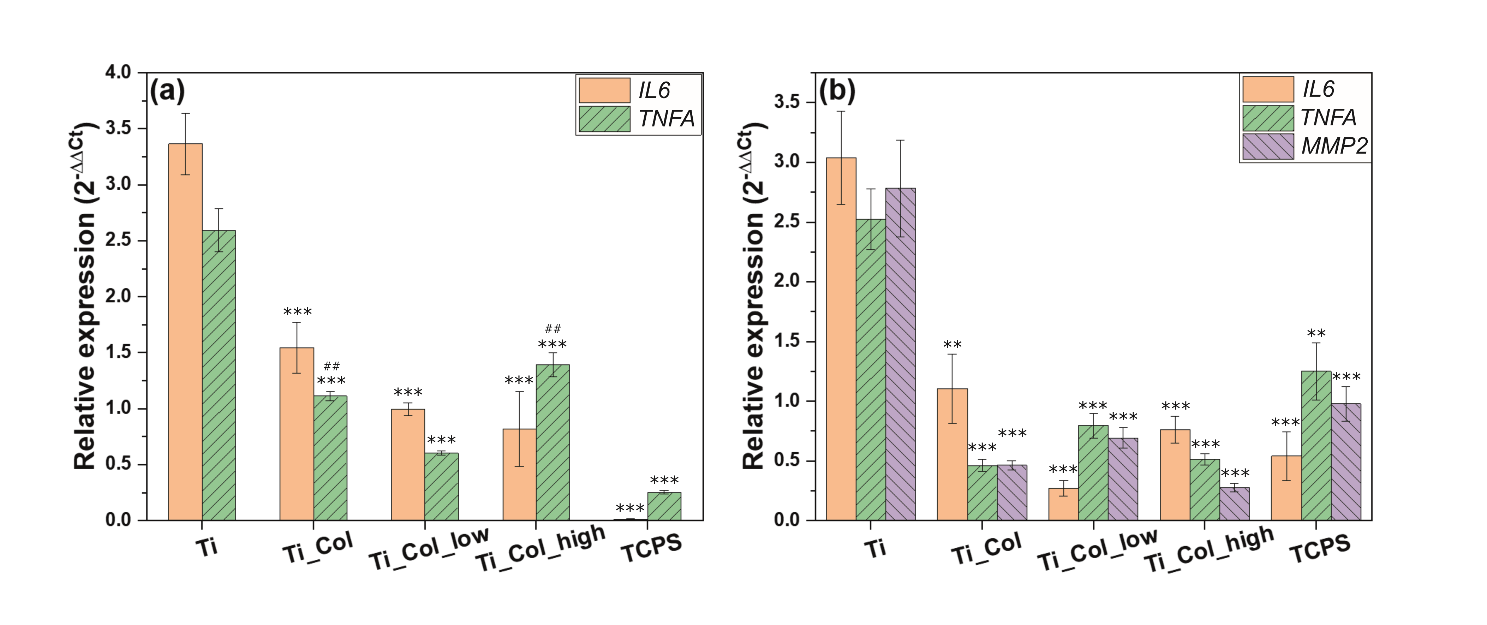 Figure 5. Relative expression of inflammatory markers in (a) osteoblast-like cells and (b) fibroblast-like cells. Ti: titanium alloy Ti6Al4V; Ti_Col: collagen-coated Ti; Ti_Col_low: collagen and low PG concentration-coated Ti; Ti_Col_high: collagen and high PG concentration-coated Ti. Error bars represent the standard error of the mean. One-way ANOVA and Bonferroni corrections for multiple comparisons. A significant level of 0.05 was used throughout the study. *Significant difference between Ti control and tested samples/TCPS control. **p<0.01;  ***p<0.001. #Significant difference between Ti_Col_low and other tested samples/Ti and TCPS controls. ##p<0.01.2.3.3. Cell morphologySEM images confirmed the attachment of osteoblasts and fibroblasts on uncoated and coated Ti6Al4V samples after 3 days of culture (Figure 6). Moreover, cells seemed to spread well on both samples between particles of Ti6Al4V powder. However, no significant difference in the cell morphology between the samples groups was detectable.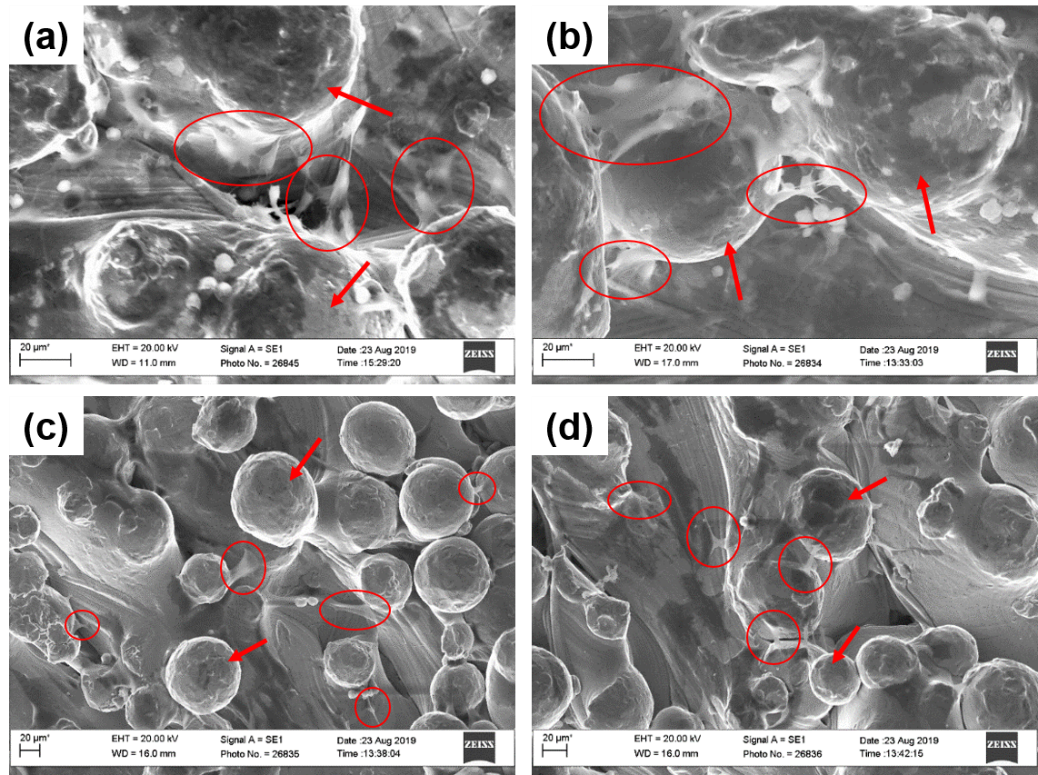 Figure 6. SEM images of (a) osteoblasts on Ti uncoated and on (b) Ti_Col_high coating and (c) fibroblasts on uncoated Ti and on (d) Ti_Col_high coating after 3 days of culture. Circles indicate cells and arrows indicate particles of Ti6Al4V powder (scale bars: 20 μm). Ti: titanium alloy Ti6Al4V; Ti_Col: collagen-coated Ti; Ti_Col_low: collagen and low PG concentration-coated Ti; Ti_Col_high: collagen and high PG concentration-coated Ti.3. Materials and Methods 3.1. Production of Ti6Al4V samples	 [41],3.2. Preparation of collagen hydrogels and coatings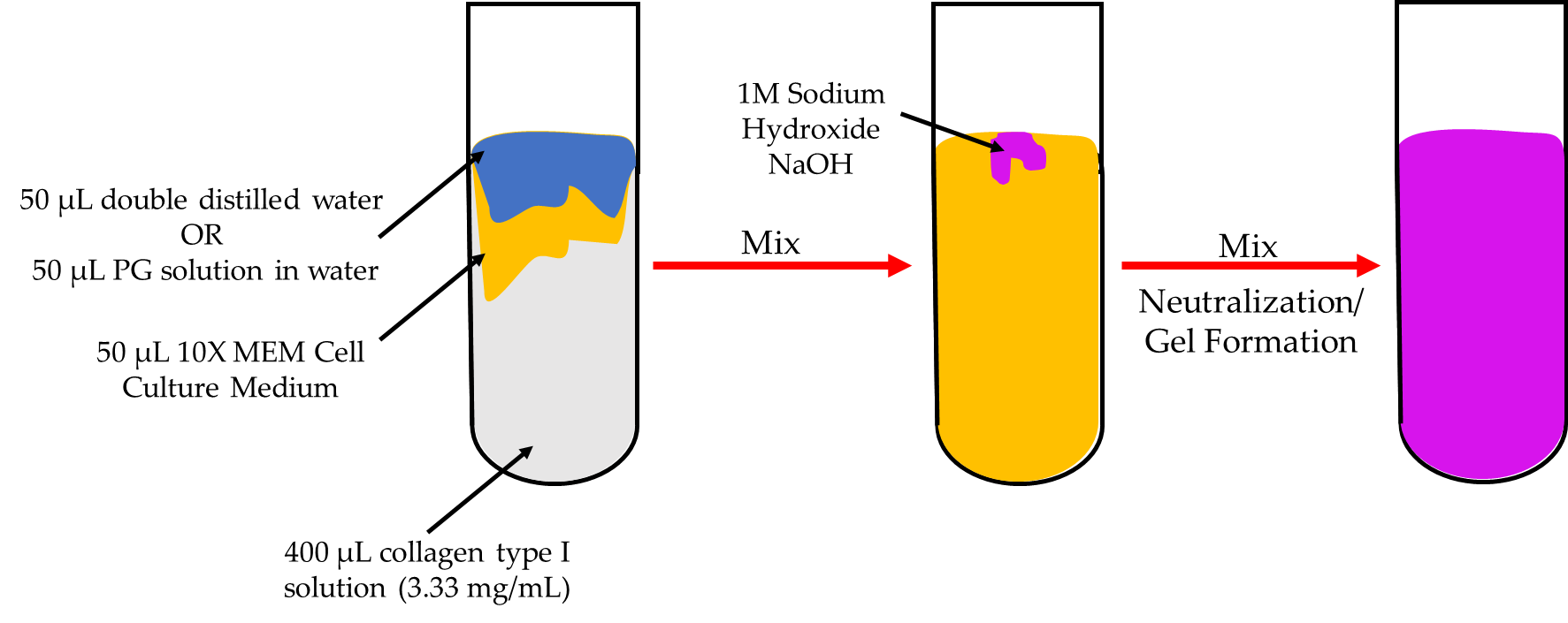 Figure 7. Diagram of preparation of collagen hydrogels. Collagen hydrogels were prepared by mixing 50 μL of double distilled water or 50 μL PG solution in water with 50 μL 10X MEM Cell Culture Medium and 400 μL of collagen type I solution (3.33 mg/mL). Then, with the neutralization of the solution by adding some drops of 1M NaOH solution, the solution became violet and hydrogels formed.Collagen hydrogels were prepared following the protocol of Karamichos et al. [42], as described in previous studies [10,11] (Figure 7). Collagen hydrogels were also prepared by replacing the double distilled water with 50 μL phloroglucinol (PG) in water at a low concentration of 0.333 mg/mL and a high concentration of 1.0 mg/mL (Table 1). Then, small drops of NaOH solution were added to neutralize the solution. After addition of each small drop, the solution was shaken gently. Neutralization was deemed to have occurred when the color of the solution remained violet after shaking. All hydrogels formed within 5 minutes of neutralization. Hydrogels formed as a result of fibrillogenesis, leading to the formation of a 3D network of collagen fibrils. These hydrogels were placed on Ti6Al4V samples for 1 h to allow adsorption of fibrils from the hydrogel onto the surface of Ti6Al4V. Then, the substrates were washed vigorously with double-distilled water and dried under room conditions. Coatings of collagen, collagen and 0.333 mg/mL PG, and collagen and 1.0 mg/mL PG were named: Ti_Col, Ti_Col_low, Ti_Col_high, respectively (Table 2).Table 1. Collagen hydrogels compositionTable 2. Coatings denomination3.3. Physicochemical characterization of the collagen hydrogels and coatings Collagen hydrogels were freeze-dried and analyzed by FTIR spectroscopy (Agilent Cary 630, Agilent Technology, UK) in Attenuated Total Reflectance (ATR) mode. Spectra were collected in the 500 - 4000 cm-1 spectral range with a resolution of 4 cm-1 and an average of 8 scans.Collagen fibril coatings were characterized by SEM (JEOL JSM-7800F) as described previously without gold coating [10]. XPS measurements were performed on the coatings with an Axis Supra spectrometer (Kratos Analytical Ld, Manchester, UK). All spectra were analyzed with CasaXPS software. Contact angle measurements were obtained with a homemade system composed of a light, a support and a camera connected to a computer. The images were analyzed with ImageJ software. 3.4. In vitro studies3.4.1. Cell cultureHuman osteosarcoma cell line SaOS-2 and mouse embryonic fibroblast 3T3 cell line were obtained from Culture Collections, Public Health England, London. Both cell lines were grown in cell culture medium consisting of minimum essential medium (Gibco), 10% fetal bovine serum (FBS) (Invitrogen), antibiotic (100 mg/L streptomycin and 100 U/mL penicillin) (Sigma-Aldrich), 2 mM L-glutamine (Biochrom), and incubated at 37°C with 5% CO2 (Heraeus). For all in vitro assays 5 × 104 cells/well were cultured for 3 days on each uncoated and coated samples (Ti, Ti_Col, Ti_Col_low, Ti_Col_high) placed in 48-well tissue culture polystyrene (TCPS) plates. Experiments were performed in triplicates (n=3). TCPS wells were used as controls in this study.3.4.2. RNA-isolation and cDNA reverse transcription (RT)To determine the expression of mRNA, total RNA was isolated after 3 days from the attached cells using TRI reagent (Sigma-Aldrich) and the RNeasy Mini Kit (Qiagen). The protocol was followed according to the manufacturer’s specification. The concentration of RNA was determined by UV spectrometry (Eppendorf) at 260 nm.The RNA was reversed transcribed to cDNA using one-step high-capacity cDNA RT kit (Applied Biosystems) according to the manufacturer’s instructions.3.4.3. Real-Time polymerase chain reaction (PCR)Real-time PCR was performed on the Light Cycler 480 instrument (Roche Diagnostics GmbH) using Roche SYBR Green PCR Master Mix in duplicates according to the manufacturer’s instructions. The primer sequences (Sigma-Aldrich) for the specific target genes are presented in Table 3. ACTB and Gapdh were used as housekeeping genes. Real-Time PCR reactions were carried out in 10 μl volumes in a 96-well plate (Roche Diagnostics GmbH) containing 1 μl of cDNA and 9 μl reaction mixture, according to the manufacturer’s instructions. PCR conditions consisted of an initial denaturation step of 95°C for 5 min, followed by 40 cycles of 95°C for 10 s, 60°C for 15 s, and 72°C for 20 s. The comparative 2−ΔΔCt method was performed for analysis of relative gene expression data, as previously described by Livak et al. [43] Relative expression levels were calculated for each sample after normalization against the housekeeping gene.Table 3. Primer sequences for Real-Time PCR3.4.4. Statistical analysesData are presented as the mean values ± standard error of the mean. Significant differences in the in vitro studies were tested using one-way ANOVA, followed by a multiple comparison Bonferroni test using SPSS version 22 (IBM, NY, USA). A p value 0.05 was considered significant.4. Conclusions and OutlookTo conclude, FTIR spectra demonstrated that hydrogels were made of collagen and PG affected the hydrogels by wavelength shifts. Furthermore, the XPS results revealed the presence of the coatings after adsorption of fibrils from the hydrogels, after washing and drying. Hence, the coatings are stable and PG is present. The CA measurements showed an increase of the hydrophilicity with coated samples.Moreover, fibroblast-like cells and osteoblast-like cells seemed to attach and spread well on the coatings. In vitro experiments demonstrated that PG-enriched coatings significantly reduce gene expression of inflammation markers. Moreover, expression of markers of osteogenic differentiation may be promoted with a high PG concentration and the expression of the marker of osteoclast activation may be reduced with a low PG concentration.Thus, PG-enriched collagen fibril coatings could constitute a promising approach to improve implants for bone reconstruction, with the aim of promoting bone formation at the implant surface by stimulating osteogenic differentiation while inhibiting inflammation. Supplementary Materials: Author Contributions: Conceptualization, T.E.L.D. and K.A.G.; methodology, T.E.L.D., H.B., A.M., A.K.; formal analysis, A.M., H.B., L.M., J.N.; investigation, A.M., H.B., L.M., J.N. A.K.; resources, A.K., M.A.S., R.A.S.; writing—original draft preparation, L.M. and H.B.; writing—review and editing, L.M. and T.E.L.D.; visualization, T.E.L.D.; supervision, T.E.L.D. and K.A.G.; project administration, T.E.L.D. and K.A.G.; funding acquisition, T.E.L.D. and K.A.G. All authors have read and agreed to the published version of the manuscript.Funding: This research was funded by the Engineering and Physical Sciences Research Council (EPSRC) “A novel coating technology based upon polyatomic ions from plasma”, grant number EP/S004505/1 (L.M.). M.A.S. and R.A.S. acknowledge the Tomsk Polytechnic University Competitiveness Enhancement Program grant for funding for samples fabrication.Acknowledgments: The authors would like to acknowledge Sara Baldock for her assistance with SEM imaging and Alexander Robson with XPS analyses.Conflicts of Interest: The authors declare no conflict of interest. The funders had no role in the design of the study; in the collection, analyses, or interpretation of data; in the writing of the manuscript, or in the decision to publish the results.AbbreviationsReferences1. 	Roehlecke, C.; Witt, M.; Kasper, M.; Schulze, E.; Wolf, C.; Hofer, A.; Funk, R.H.W. Synergistic effect of titanium alloy and collagen type I on cell adhesion, proliferation and differentiation of osteoblast-like cells. Cells Tissues Organs 2001, 168, 178–187, doi:10.1159/000047833.2. 	Geißler, U.; Hempel, U.; Wolf, C.; Scharnweber, D.; Worch, H.; Wenzel, K.W. Collagen type I-coating of Ti6A14V promotes adhesion of osteoblasts. J. Biomed. Mater. Res. 2000, 51, 752–760, doi:10.1002/1097-4636(20000915)51:4<752::AID-JBM25>3.0.CO;2-7.3. 	Moroi, S.; Miura, T.; Tamura, T.; Zhang, X.; Ura, K.; Takagi, Y. Self-assembled collagen fibrils from the swim bladder of Bester sturgeon enable alignment of MC3T3-E1 cells and enhance osteogenic differentiation. Mater. Sci. Eng. C 2019, 104, 109925, doi:10.1016/j.msec.2019.109925.4. 	Bougas, K.; Jimbo, R.; Xue, Y.; Mustafa, K.; Wennerberg, A. Novel implant coating agent promotes gene expression of osteogenic markers in rats during early osseointegration. Int. J. Biomater. 2012, 2012, doi:10.1155/2012/579274.5. 	Wolf-Brandstetter, C. Adsorptive Immobilisierung von Kollagen Typ I an Titanoxidoberflächen, Technische Universität Dresden, 2014.6. 	Rammelt, S.; Schulze, E.; Bernhardt, R.; Hanisch, U.; Scharnweber, D.; Worch, H.; Zwipp, H.; Biewener, A. Coating of titanium implants with type-I collagen. J. Orthop. Res. 2004, 22, 1025–1034, doi:10.1016/j.orthres.2004.02.011.7. 	Sartori, M.; Giavaresi, G.; Parrilli, A.; Ferrari, A.; Aldini, N.N.; Morra, M.; Cassinelli, C.; Bollati, D.; Fini, M. Collagen type I coating stimulates bone regeneration and osteointegration of titanium implants in the osteopenic rat. Int. Orthop. 2015, 39, 2041–2052, doi:10.1007/s00264-015-2926-0.8. 	Chae, S.J.; Lee, J.U.; Kim, G.H. Skeletal myotube formation enhanced through fibrillated collagen nanofibers coated on a 3D-printed polycaprolactone surface. Colloids Surfaces B Biointerfaces 2019, 181, 408–415, doi:10.1016/j.colsurfb.2019.05.043.9. 	Douglas, T.; Heinemann, S.; Mietrach, C.; Hempel, U.; Bierbaum, S.; Scharnweber, D.; Worch, H. Interactions of collagen types I and II with chondroitin sulfates A-C and their effect on osteoblast adhesion. Biomacromolecules 2007, 8, 1085–1092, doi:10.1021/bm0609644.10. 	Norris, K.; Mishukova, O.; Zykwinska, A.; Colliec-Jouault, S.; Sinquin, C.; Koptioug, A.; Cuenot, S.; Kerns, J.; Surmeneva, M.; Surmenev, R.; et al. Marine Polysaccharide-Collagen Coatings on Ti6Al4V Alloy Formed by Self-Assembly. Micromachines 2019, 10, 68, doi:10.3390/mi10010068.11. 	Vandrovcova, M.; Douglas, T.E.L.; Heinemann, S.; Scharnweber, D.; Dubruel, P.; Bacakova, L. Collagen-lactoferrin fibrillar coatings enhance osteoblast proliferation and differentiation. J. Biomed. Mater. Res. - Part A 2015, 103, 525–533, doi:10.1002/jbm.a.35199.12. 	Douglas, T.E.L.; Dokupil, A.; Reczyńska, K.; Brackman, G.; Krok-Borkowicz, M.; Keppler, J.K.; Božič, M.; Van Der Voort, P.; Pietryga, K.; Samal, S.K.; et al. Enrichment of enzymatically mineralized gellan gum hydrogels with phlorotannin-rich Ecklonia cava extract Seanol® to endow antibacterial properties and promote mineralization. Biomed. Mater. 2016, 11, doi:10.1088/1748-6041/11/4/045015.13. 	Eom, S.H.; Kim, Y.M.; Kim, S.K. Antimicrobial effect of phlorotannins from marine brown algae. Food Chem. Toxicol. 2012, 50, 3251–3255.14. 	Lopes, G.; Sousa, C.; Silva, L.R.; Pinto, E.; Andrade, P.B.; Bernardo, J.; Mouga, T.; Valentão, P. Can phlorotannins purified extracts constitute a novel pharmacological alternative for microbial infections with associated inflammatory conditions? PLoS One 2012, 7, e31145, doi:10.1371/journal.pone.0031145.15. 	Kim, M.M.; Kim, S.K. Effect of phloroglucinol on oxidative stress and inflammation. Food Chem. Toxicol. 2010, 48, 2925–2933, doi:10.1016/j.fct.2010.07.029.16. 	Mody, N.; Parhami, F.; Sarafian, T.A.; Demer, L.L. Oxidative stress modulates osteoblastic differentiation of vascular and bone cells. Free Radic. Biol. Med. 2001, 31, 509–519, doi:10.1016/S0891-5849(01)00610-4.17. 	Bai, X.C.; Lu, D.; Bai, J.; Zheng, H.; Ke, Z.Y.; Li, X.M.; Luo, S.Q. Oxidative stress inhibits osteoblastic differentiation of bone cells by ERK and NF-κB. Biochem. Biophys. Res. Commun. 2004, 314, 197–207, doi:10.1016/j.bbrc.2003.12.073.18. 	Kim, M.; Kim, G. Electrospun PCL/phlorotannin nanofibres for tissue engineering: Physical properties and cellular activities. Carbohydr. Polym. 2012, 90, 592–601, doi:10.1016/j.carbpol.2012.05.082.19. 	Yeo, M.; Jung, W.K.; Kim, G. Fabrication, characterisation and biological activity of phlorotannin-conjugated PCL/β-TCP composite scaffolds for bone tissue regeneration. J. Mater. Chem. 2012, 22, 3568–3577, doi:10.1039/c2jm14725d.20. 	Fraser, J.H.E.; Helfrich, M.H.; Wallace, H.M.; Ralston, S.H. Hydrogen peroxide, but not superoxide, stimulates bone resorption in mouse calvariae. Bone 1996, 19, 223–226, doi:10.1016/8756-3282(96)00177-9.21. 	Lišková, J.; Douglas, T.E.L.; Beranová, J.; Skwarczyńska, A.; Božič, M.; Samal, S.K.; Modrzejewska, Z.; Gorgieva, S.; Kokol, V.; Bačáková, L. Chitosan hydrogels enriched with polyphenols: Antibacterial activity, cell adhesion and growth and mineralization. Carbohydr. Polym. 2015, 129, 135–142, doi:10.1016/j.carbpol.2015.04.043.22. 	Kong, J.; Yu, S. Fourier Transform Infrared Spectroscopic Analysis of Protein Secondary Structures. Acta Biochim. Biophys. Sin. (Shanghai). 2007, 39, 549–559, doi:10.1111/j.1745-7270.2007.00320.x.23. 	Stern, J.L.; Hagerman, A.E.; Steinberg, P.D.; Mason, P.K. Phlorotannin-protein interactions. J. Chem. Ecol. 1996, 22, 1877–1899, doi:10.1007/BF02028510.24. 	Keppler, J.K.; Sönnichsen, F.D.; Lorenzen, P.C.; Schwarz, K. Differences in heat stability and ligand binding among β-lactoglobulin genetic variants A, B and C using 1H NMR and fluorescence quenching. Biochim. Biophys. Acta - Proteins Proteomics 2014, 1844, 1083–1093, doi:10.1016/j.bbapap.2014.02.007.25. 	Keppler, J.K.; Martin, D.; Garamus, V.M.; Schwarz, K. Differences in binding behavior of (−)-epigallocatechin gallate to β-lactoglobulin heterodimers (AB) compared to homodimers (A) and (B). J. Mol. Recognit. 2015, 28, 656–666, doi:10.1002/jmr.2480.26. 	Dobreva, M.A.; Frazier, R.A.; Mueller-Harvey, I.; Clifton, L.A.; Gea, A.; Green, R.J. Binding of pentagalloyl glucose to two globular proteins occurs via multiple surface sites. Biomacromolecules 2011, 12, 710–715, doi:10.1021/bm101341s.27. 	Ozdal, T.; Capanoglu, E.; Altay, F. A review on protein-phenolic interactions and associated changes. Food Res. Int. 2013, 51, 954–970.28. 	Karlsson, J.; Snis, A.; Engqvist, H.; Lausmaa, J. Characterization and comparison of materials produced by Electron Beam Melting (EBM) of two different Ti-6Al-4V powder fractions. J. Mater. Process. Technol. 2013, 213, 2109–2118, doi:10.1016/j.jmatprotec.2013.06.010.29. 	Silvent, J.; Nassif, N.; Helary, C.; Azaïs, T.; Sire, J.-Y.; Guille, M.M.G. Collagen Osteoid-Like Model Allows Kinetic Gene Expression Studies of Non-Collagenous Proteins in Relation with Mineral Development to Understand Bone Biomineralization. PLoS One 2013, 8, e57344, doi:10.1371/journal.pone.0057344.30. 	Surget, G.; Roberto, V.P.; Le Lann, K.; Mira, S.; Guérard, F.; Laizé, V.; Poupart, N.; Cancela, M.L.; Stiger-Pouvreau, V. Marine green macroalgae: a source of natural compounds with mineralogenic and antioxidant activities. J. Appl. Phycol. 2017, 29, 575–584, doi:10.1007/s10811-016-0968-3.31. 	Mello, A.S. da S.; dos Santos, P.L.; Marquesi, A.; Queiroz, T.P.; Margonar, R.; de Souza Faloni, A.P. Some aspects of bone remodeling around dental implants. Rev. Clínica Periodoncia, Implantol. y Rehabil. Oral 2016, doi:10.1016/j.piro.2015.12.001.32. 	Meresta, A.; Folkert, J.; Gaber, T.; Miksch, K.; Buttgereit, F.; Detert, J.; Pischon, N.; Gurzawska, K. Plant-derived pectin nanocoatings to prevent inflammatory cellular response of osteoblasts following Porphyromonas gingivalis infection. Int. J. Nanomedicine 2017, 12, 433–445, doi:10.2147/IJN.S113740.33. 	Folkert, J.; Meresta, A.; Gaber, T.; Miksch, K.; Buttgereit, F.; Detert, J.; Pischon, N.; Gurzawska, K. Nanocoating with plant-derived pectins activates osteoblast response in vitro. Int. J. Nanomedicine 2017, 12, 239–249, doi:10.2147/IJN.S99020.34. 	Elango, J.; Saravanakumar, K.; Rahman, S.U.; Henrotin, Y.; Regenstein, J.M.; Wu, W.; Bao, B. Chitosan-collagen 3d matrix mimics trabecular bone and regulates rankl-mediated paracrine cues of differentiated osteoblast and mesenchymal stem cells for bone marrow macrophage-derived osteoclastogenesis. Biomolecules 2019, 9, 173, doi:10.3390/biom9050173.35. 	Ciapetti, G. Biology of implant wear. In Wear of Orthopaedic Implants and Artificial Joints; Elsevier, 2013; pp. 27–55.36. 	Amengual-Peñafiel, L.; Brañes-Aroca, M.; Marchesani-Carrasco, F.; Jara-Sepúlveda, M.C.; Parada-Pozas, L.; Cartes-Velásquez, R. Coupling between Osseointegration and Mechanotransduction to Maintain Foreign Body Equilibrium in the Long-Term: A Comprehensive Overview. J. Clin. Med. 2019, 8, 139, doi:10.3390/jcm8020139.37. 	Yokota, K.; Sato, K.; Miyazaki, T.; Kitaura, H.; Kayama, H.; Miyoshi, F.; Araki, Y.; Akiyama, Y.; Takeda, K.; Mimura, T. Combination of tumor necrosis factor α and interleukin-6 induces mouse osteoclast-like cells with bone resorption activity both in vitro and in vivo. Arthritis Rheumatol. 2014, 66, 121–129, doi:10.1002/art.38218.38. 	Yoshii, N.; Hamatani, T.; Inagaki, N.; Hosaka, T.; Inoue, O.; Yamada, M.; Machiya, R.; Yoshimura, Y.; Odawara, Y. Successful implantation after reducing matrix metalloproteinase activity in the uterine cavity. Reprod. Biol. Endocrinol. 2013, 11, 37, doi:10.1186/1477-7827-11-37.39. 	Liang, H.P.H.; Xu, J.; Xue, M.; Jackson, C. Matrix metalloproteinases in bone development and pathology: current knowledge and potential clinical utility. Met. Med. 2016, Volume 3, 93–102, doi:10.2147/mnm.s92187.40. 	Nakamuta, M.; Kotoh, K.; Enjoji, M.; Nawata, H. Effects of fibril- or fixed-collagen on matrix metalloproteinase-1 and tissue inhibitor of matrix metalloproteinase-1 production in the human hepatocyte cell line HLE. World J. Gastroenterol. 2005, 11, 2264–2268, doi:10.3748/wjg.v11.i15.2264.41. 	Surmeneva, M.; Chudinova, E.; Syrtanov, M.; Koptioug, A.; Surmenev, R. Investigation of the HA film deposited on the porous Ti6Al4V alloy prepared via additive manufacturing. In Proceedings of the IOP Conference Series: Materials Science and Engineering; 2015; Vol. 98, p. 012025.42. 	Karamichos, D.; Brown, R.A.; Mudera, V. Complex dependence of substrate stiffness and serum concentration on cell-force generation. J. Biomed. Mater. Res. - Part A 2006, 78, 407–415, doi:10.1002/jbm.a.30814.43. 	Livak, K.J.; Schmittgen, T.D. Analysis of relative gene expression data using real-time quantitative PCR and the 2-ΔΔCT method. Methods 2001, 25, 402–408, doi:10.1006/meth.2001.1262.Collagen type I solution (3.33 mg/mL)Double-distilled waterPG solution (in water)1400 μL50 μLX2400 μLX50 μL (0.333 mg/mL)3400 μLX50 μL (1.0 mg/mL)Coating typeTiXTi_Col_lowCollagen hydrogel containing low PG concentrationTi_Col_highCollagen hydrogel containing high PG concentrationOriginGene nameGene abbreviationPrimerSequence 5’ to 3’Mouseglyceraldehyde-3-Phosphate DehydrogenaseGapdhForwardCCCATCACCATCTTCCAGGAGCMouseglyceraldehyde-3-Phosphate DehydrogenaseGapdhReverseCCAGTGAGCTTCCCGTTCAGCMouseinterleukin6Il6ForwardGAGGATACCACTCCCAACAGACCMouseinterleukin6Il6ReverseAAGTGCATCATCGTTGTTCATACAMousetumor necrosis factor-alphaTnfaForwardGATCTCAAAGACAACCAACATGTGMousetumor necrosis factor-alphaTnfaReverseCTCCAGCTGGAAGACTCCTCCCAGMousematrix metalloproteinase 2Mmp2ForwardAAGGATGGACTCCTGGCACATGCCTTTMousematrix metalloproteinase 2Mmp2ReverseACCTGTGGGCTTGTCACGTGGTGTHumanbeta-actinACTBForwardCACCAACTGGGACGACATHumanbeta-actinACTBReverseACAGCCTGGATAGCAACGHumancollagen 1 type 1 alphaCOL1A1ForwardGGTCAAGATGGTCGCCCCHumancollagen 1 type 1 alphaCOL1A1ReverseGGAACACCTCGCTCTCCAGHumanbone gamma-carboxyglutamate protein (osteocalcin)BGLAPForwardCGCTACCTGTATCAATGGCTGGHumanbone gamma-carboxyglutamate protein (osteocalcin)BGLAPReverseCTCCTGAAAGCCGATGTGGTCAHumanreceptor activator for nuclear factor κ B ligandRANKLForwardACATATCGTTGGATCACAGCACATHumanreceptor activator for nuclear factor κ B ligandRANKLReverseCAAAAGGCTGAGCTTCAAGCTTHumanInterleukin-6IL6ForwardTGTGAAAGCAGCAAAGAGGCHumanInterleukin-6IL6ReverseTGATTTTCACCAGGCAAGTCTCHumantumor necrosis factor-alphaTNFAForwardATCCTGGGGGACCCAATGTAHumantumor necrosis factor-alphaTNFAReverseAAAAGAAGGCACAGAGGCCAAMAdditive manufacturingBGLAPBone gamma-carboxyglutamate protein (osteocalcin)CAContact angleCOL1A1Collagen type I alpha 1 chainFTIRFourier transform infraredIL6Interleukin-6MMPMatrix metalloproteinasesMRSAMethicillin-resistant S.aureusPCRPolymerase chain reactionPGPhloroglucinolRANKLReceptor activator of nuclear factor-κBSEMScanning electron microscopyTCPSTissue culture polystyreneTNFATumor necrosis factor-alphaXPSX-ray photoelectron spectroscopy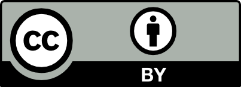 © 2020 by the authors. Submitted for possible open access publication under the terms and conditions of the Creative Commons Attribution (CC BY) license (http://creativecommons.org/licenses/by/4.0/).